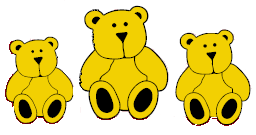 Three Bears PlaygroupNewsletter February/March 2017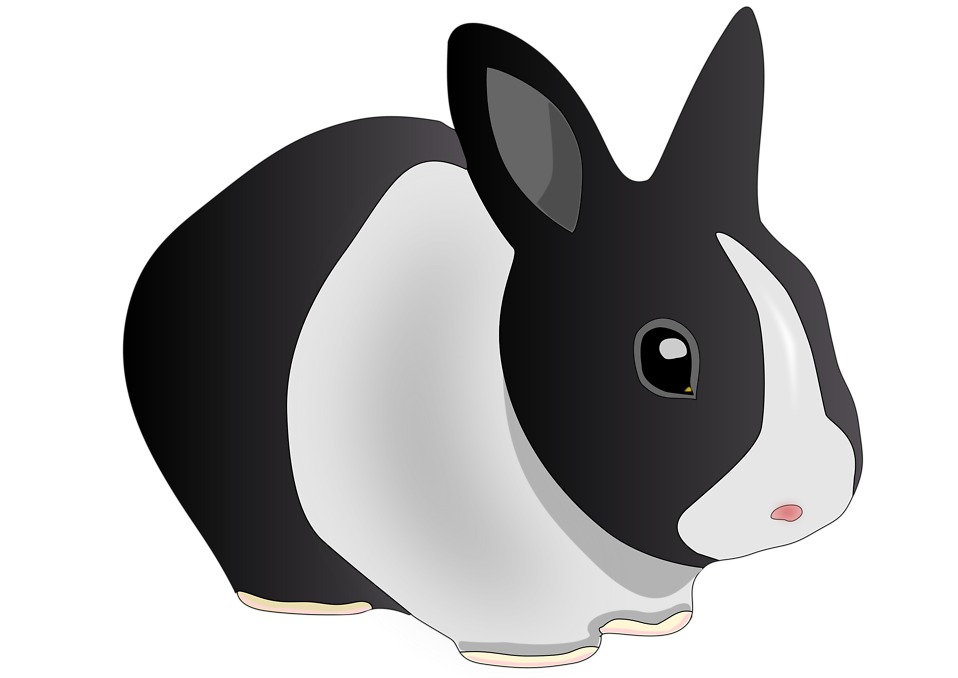 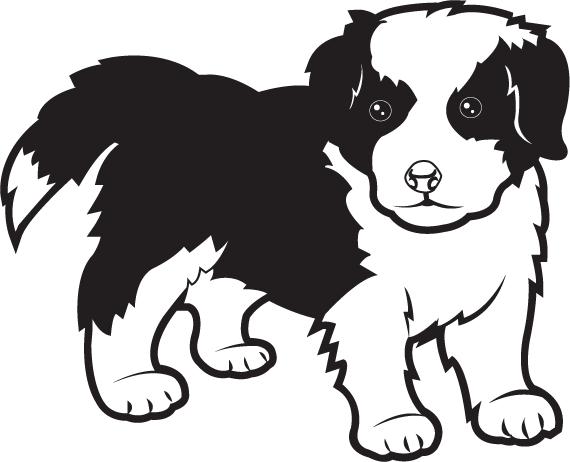 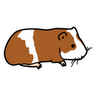 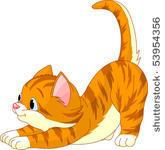 Thank you to everyone who came along to the ‘WOW’ workshop, an enjoyable educational time was had by all, lots of ice was melted, snowmen made, and shredded snow paper flew around the room over us all!!   